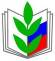 ПРОФСОЮЗ  РАБОТНИКОВ НАРОДНОГО ОБРАЗОВАНИЯ РФПОЛЕВСКАЯ ГОРОДСКАЯ ОРГАНИЗАЦИЯ ПРОФСОЮЗАПРАВОВОЙ  ВЕСТНИК ( 25 мая)ОБ ОБЯЗАТЕЛЬНОМ СОБЛЮДЕНИИ МАСОЧНОГО РЕЖИМАФедеральная служба по надзору в сфере защиты прав потребителей и благополучия человека 20.05.2020 года разместила информацию «О правовых аспектах отказа потребителям в доступе на торговые объекты без средств индивидуальной защиты (масок) в случае введения режима их обязательного исполнения». 	В своей информации Федеральная служба по надзору в сфере защиты прав потребителей и благополучия человека разъясняет нормы федерального и регионального законодательства, предусматривающие дополнительные обязательные для исполнения гражданами и организациями правила поведения при введении режима повышенной готовности или чрезвычайной ситуации.На территории Свердловской области действует Указ Губернатора Свердловской области от 18.03.2020 года № 100-УГ "О введении на территории Свердловской области режима повышенной готовности и принятии дополнительных мер по защите населения от новой коронавирусной инфекции (2019-nCoV)", предписывающий жителям Свердловской области в период с 1 по 25 мая 2020 года при нахождении в общественных местах и общественном транспорте использование индивидуальных средств защиты дыхательных путей (санитарно-гигиенические маски, респираторы).	Ответственность за нарушение данной бязанности предусматривается административным кодексом РФ (КоАП РФ). 	В соответствии со статьей 20.6.1. КоАП РФ невыполнение правил поведения при введении режима повышенной готовности влечет предупреждение или наложение административного штрафа на граждан в размере от одной тысячи до тридцати тысяч рублей; на должностных лиц - от десяти тысяч до пятидесяти тысяч рублей.Аналогичные действия, повлекшие причинение вреда здоровью человека или имуществу и если эти действия (бездействие) не содержат уголовно наказуемого деяния, либо повторное совершение административного правонарушения, влекут наложение административного штрафа на граждан в размере от пятнадцати тысяч до пятидесяти тысяч рублей; на должностных лиц - от трехсот тысяч до пятисот тысяч рублей или дисквалификацию на срок от одного года до трех лет.	Правила поведения устанавливаются Постановлением Правительства РФ от 02.04.2020 года № 417 «Об утверждении Правил поведения, обязательных для исполнения гражданами и организациями, при введении режима повышенной готовности или чрезвычайной ситуации».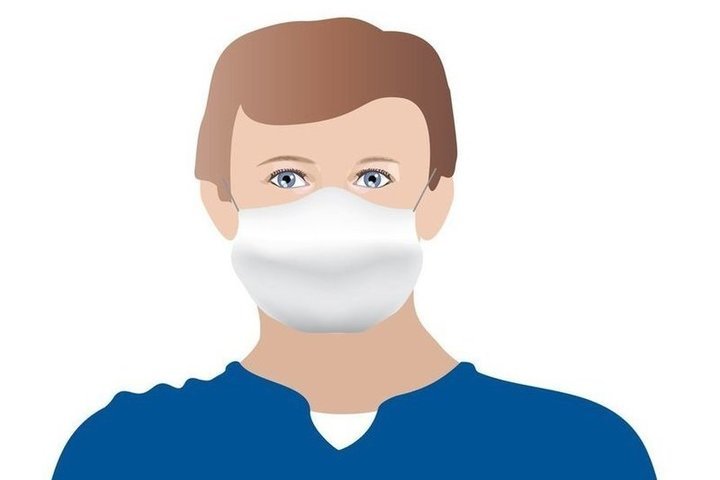 